Obrazac 2.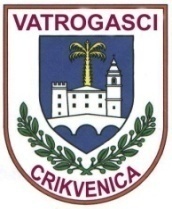 Poziv za dostavu ponude u postupku jednostavne nabave JAVNA VATROGASNA POSTROJBA GRADA CRIKVENICEKLASA: 406-02-01-24-03URBROJ: 2107-1-13/1-24-2Crikvenica, 20.02.2024.g.Poziv za dostavu ponuda u postupku jednostavne nabaveNaručitelj Javna vatrogasna postrojba Grada Crikvenice upućuje Poziv za dostavu ponuda, sukladno čl. 15. Zakona o javnoj nabavi („Narodne novine“ br. 120/16, 114/22). Za procijenjenu vrijednost nabave manju od 26.540,00 eura bez PDV-a za robu i usluge, te manju od 66.360,00 eura bez PDV-a za radove, postupci se provode u skladu s odredbama Pravilnika o provedbi postupaka jednostavne nabave (www.jvp-crikvenica.hr)PODACI O NARUČITELJU:Naručitelj: 		Javna vatrogasna postrojba Grada CrikveniceSjedište: 		Vinodolska ulica 16, 51260 CrikvenicaOIB: 		61928944178Odgovorna osoba:  		Robert Hrelja, struč.spec.ing.sec.Broj telefona: 		+38551/241-631Internetska adresa: 	  	www.jvp-crikvenica.hrAdresa elektroničke pošte:  		info@jvp-crikvenica.hrOSOBE ZADUŽENE ZA KOMUNIKACIJU S GOSPODARSKIM SUBJEKTIMA:Kontakt osoba: 	Goran CrnkovićTelefon: 	+38591/580-1089Elektronička pošta: 	crnkovic.jvpck@gmail.comNAZIV PREDMETA NABAVE:Vatrogasna zaštitna kacigaPROCIJENJENA VRIJEDNOST NABAVE:7.200,00 EUR-a (bez PDV-a) EVIDENCIJSKI BROJ NABAVE:J-01-24-4CPV:35110000POPIS GOSPODARSKIH SUBJEKATA S KOJIMA JE NARUČITELJ U SUKOBU INTERESA:NemaVRSTA POSTUPKA NABAVE:Postupak jednostavne nabave (Pravilnik o provedbi postupaka jednostavne nabave od 09.01.2024.g., www.jvp-crikvenica.hr)OPIS PREDMETA NABAVE:Nabava vatrogasnih zaštitnih kaciga, sukladno Troškovniku i Tehničkoj specifikaciji koji se nalaze u prilodu dokumentacije o nabavi. KOLIČINA PREDMETA NABAVE:Nabavlja se 16 vatrogasnih zaštitnih kaciga. TEHNIČKE SPECIFIKACIJE:Sastavni dio ovog poziva, nalazi se u prilogu. TROŠKOVNIK:Sastavni dio ovog Poziva, nalazi se u prilogu.U cijenu ponude bez PDV-a uračunavaju se svi troškovi i popusti ponuditelja u eurima. MJESTO IZVRŠENJA UGOVORA:Javna vatrogasna postrojba Grada Crikvenice, Vinodolska 16, 51260 Crikvenica TRAJANJE UGOVORA, ROK IZVRŠENJA PREDMETA NABAVE:Duljina trajanja ugovora: ugovor se sklapa na razdoblje od  90 dana te je odabrani ponuditelj dužan dostaviti naručenu robu u roku trajanja ugovora na adresu Naručitelja.Početak trajanja ugovora: po potpisu ugovora. ROK, NAČIN I UVJETI PLAĆANJA:Isplatom na račun odabranog ponuditelja u roku od 30 dana od dana ovjere računa kod nadležnog upravnog tijela.  Sukladno Zakonu o elektroničkom izdavanju računa u javnoj nabavi (NN br. 94/2018) odabrani Ponuditelj obvezan je Naručitelju poslati isključivo e-Račun. E-Račun obvezan je sadržavati osnovne elemente propisane čl. 5. Zakona o elektroničkom izdavanju računa u javnoj nabavi, te klasifikacijsku oznaku ugovora. Računi koji ne budu izdani na navedeni način, bit će vraćeni Isporučitelju računa. ROK VALJANOSTI PONUDE: 30 dana od isteka roka za dostavu ponuda i mora biti naveden u ponudbenom listu.OSNOVE ZA ISKLJUČENJE GOSPODARSKOG SUBJEKTA:Neplaćanje dospjelih poreznih obveza i obveze za mirovinsko i zdravstveno osiguranje - nije primjenjivoOsnove povezane s kaznenim presudama - nije primjenjivo KRITERIJ ZA ODABIR GOSPODARSKOG SUBJEKTA (UVJETI SPOSOBNOSTI):Dokazivanje sposobnosti za obavljanje profesionalne djelatnosti – nije primjenjivoTehnička i stručna sposobnost – nije primjenjivoEkonomska i financijska sposobnost – nije primjenjivoOSLANJANJE NA SPOSOBNOST DRUGIH SUBJEKATA:Sukladno čl. 273. st.1. Zakona o javnoj nabavi, gospodarski subjekt može se u postupku nabave radi dokazivanja ispunjavanja kriterija za odabir gospodarskog subjekta, odnosno tehničke i stručne sposobnosti, osloniti i na sposobnost drugih subjekata, bez obzira na pravnu prirodu njihova međusobna odnosa.  U tom slučaju gospodarski subjekt mora dokazati javnom naručitelju da će imati na raspolaganju potrebne resurse za izvršenje ugovora, primjerice prihvaćanjem obveze drugih subjekata da će te resurse staviti na raspolaganje gospodarskom subjektu. U slučaju oslanjanja na sposobnost drugih subjekata gospodarski subjekt kao dokaz dostavlja potpisanu i ovjerenu Izjavu o stavljanju resursa na raspolaganje ili Ugovor/sporazum o poslovnoj/tehničkoj suradnji iz kojeg je vidljivo koji se resursi međusobno ustupaju.Naručitelj će prije donošenja odluke o odabiru zatražiti od ponuditelja da u primjerenom roku ne kraćem od 5 dana, dostavi potpisanu i ovjerenu Izjavu o stavljanju resursa na raspolaganje ili Ugovor/Sporazum o poslovnoj/tehničkoj suradnji iz kojega je vidljivo koji se resursi međusobno ustupaju.ODREDBE KOJE SE ODNOSE NA PODUGOVARATELJE:Gospodarski subjekt koji namjerava dati dio ugovora o jednostavnoj nabavi u podugovor obvezan je u ponudbenom listu Prilog 1. navesti:-koji dio ugovora namjerava dati u podugovor (predmet ili količina, vrijednost ili postotni udio),-navesti podatke o podugovarateljima (naziv ili tvrtka, sjedište, OIB, broj računa, zakonski zastupnici podugovaratelja).Podaci o podugovaratelju bit će obvezni elementi ugovora o jednostavnoj nabavi. Sudjelovanje podugovaratelja ne utječe na odgovornost ugovaratelja za izvršenje ugovora o javnoj nabavi.Ako se dio ugovora o nabavi daje u podugovor, tada za radove, robu ili usluge koje će izvesti, isporučiti ili pružiti podugovaratelj naručitelj neposredno plaća podugovaratelju.Ako se nakon sklapanja ugovora o nabavi mijenja podugovaratelj, pod uvjetom da je javni naručitelj pristao na to, odabrani ugovaratelj mora javnom naručitelju u roku 5 dana od dana pristanka, dostaviti podatke sukladno Zakonu o javnoj nabavi za novoga podugovaratelja.Ako ponuditelj namjerava dati dio ugovora o nabavi u podugovor jednom ili više podugovaratelja, za svakog podugovaratelja  pojedinačno se dokazuje da:-nije u jednoj od situacija zbog koje se gospodarski subjekt isključuje ili može isključiti iz postupka jednostavne nabave (osnove za isključenje)-ispunjava tražene kriterije za kvalitativni odabir gospodarskog subjekta (uvjet sposobnosti). JAMSTVA – nije primjenjivo21.1. Jamstvo za ozbiljnost ponudea) Jamstvo za ozbiljnost ponude predaje se u obliku bjanko zadužnice solemnizirane kod javnog bilježnika na iznos od __________ EUR-a, a koja se aktivira u slučaju:-odustajanja odabranog ponuditelja od ponude u roku njene valjanosti,-dostave neistinitih ili lažnih podataka pri dostavi dokumenata,-nedostavljanja zatraženih izvornika ili ovjerenih preslika dokumenata-odbijanja potpisivanja ugovora o nabavi,-u slučaju nedostavljanja jamstva za uredno ispunjenje ugovora.b) Jamstvo za ozbiljnost ponude ponuditelji mogu predati u obliku garancije banke u visini od    ________koju će naručitelj zadržati i naplatiti, u slučaju:-odustajanja odabranog ponuditelja od ponude u roku njene valjanosti,-dostave neistinitih ili lažnih podataka pri dostavi dokumenata,-nedostavljanja zatraženih izvornika ili ovjerenih preslika dokumenata-odbijanja potpisivanja ugovora o nabavi,-u slučaju nedostavljanja jamstva za uredno ispunjenje ugovora.c) Ponuditelj može dati novčani polog u traženom iznosu. Polog se uplaćuje na račun: IBAN: 	HR2724020061805300007MODEL: 	HR68POZIV NA BROJ: 	7706- OIB ponuditeljaOPIS PLAĆANJA: 	jamstvo za ozbiljnost ponude u postupku nabave 	evid.br. _____________ te je o izvršenoj uplati u ponudi potrebno priložiti dokaz kao sastavni dio ponude. Jamstvo za ozbiljnost ponude vraća se ponuditeljima koji nisu odabrani u postupku nabave nakon objave Odluke o odabiru ili poništenju.21.2. Jamstvo za uredno ispunjenje ugovora za slučaj povrede ugovornih obveza – nije primjenjivoOdabrani će ponuditelj s kojim će biti sklopljen ugovor predati jamstvo za uredno ispunjenje ugovora za slučaj povrede ugovornih obveza. Jamstvo se predaje u obliku bjanko zadužnice solemnizirane kod javnog bilježnika, u visini od 10% od ugovorenog iznosa (bez PDV-a) ili u obliku bankovne garancije ili novčanog pologa.  22. SADRŽAJ, NAČIN IZRADE I NAČIN DOSTAVE PONUDE:Ponuda je izjava volje gospodarskog subjekta u pisanom obliku da će isporučiti robu, pružiti uslugu ili izvoditi radove u skladu s uvjetima i zahtjevima iz ovog Poziva. Pri izradi ponude ponuditelj se mora pridržavati zahtjeva i uvjeta iz ovog Poziva i svih njegovih priloga te ne smije ni na koji način mijenjati ili nadopunjavati tekst Poziva. Podnošenjem ponude ponuditelj prihvaća sve uvjete navedene u ovom Pozivu.22.1. Sadržaj ponude:-ponudbeni list (pravilno popunjen i potpisan od strane ponuditelja) -pravilno popunjeni troškovnik-ispunjenu tehničku dokumentaciju-odgovarajući certifikat/potvrdu izdan od nadležnog tijela kojim se dokazuje da su vatrogasne zaštitne kacige sukladne normama navedenim u Tehničkim specifikacijama i da su ispitane prema traženim normama-testni izvještaj koje izdaju za to nadležna tijela kojima se potvrđuje da je vatrogasna kaciga testirana prema zahtjevima normi navedenih u Tehničkim specifikacijama-katalog, prospekt, brošura ili druga tehnička dokumentacija kojom se dokazuje sukladnost nuđenog sa traženim tehničkim specifikacijama predmeta nabave. U navedenoj dokumentaciji potrebno je upisati i markirati redni broj stavke iz Tehničke dokumentacije -Upute za uporabu i održavanje na hrvatskom jeziku22.2. Način izrade ponude:Ponuditelj se pri izradi ponude mora pridržavati zahtjeva i uvjeta iz ovog Poziva za dostavu ponude. Ponuda se izrađuje na hrvatskom jeziku i latiničnom pismu. Ako su neki od dijelova ponude na nekom od stranih jezika ponuditelj je dužan uz navedeni dokument na stranom jeziku dostaviti i prijevod na hrvatski jezik navedenog dokumenta.Ponuditeljima je dozvoljeno u ponudi koristiti pojedine izraze koji se smatraju internacionalizmima. Tehnički opisi proizvođača opreme (npr. katalog) ne moraju biti prevedeni na hrvatski jezik, ali Naručitelj zadržava pravo u slučaju potrebe zatražiti od najpovoljnijeg ponuditelja izradu prijevoda potrebne dokumentacije na hrvatski jezik.Sve dokumente u ponudi ponuditelji mogu dostaviti u neovjerenoj preslici, pri čemu se neovjerenom preslikom smatra i neovjereni ispis elektroničke isprave. Naručitelj može radi provjere istinitosti podataka od ponuditelja zatražiti da u primjerenom roku dostavi izvornike.Ponuditelj dostavlja ponudu s cijenom iskazanom u eurima. Cijena ponude piše se brojkama. Cijena ponude izražava se za cjelokupni predmet nabave bez poreza na dodanu vrijednost. U cijenu ponude bez poreza na dodanu vrijednost moraju biti uračunati svi troškovi, uključujući posebne poreze, trošarine i carine, ako postoje, te popusti.23. DOSTAVA, ZAPRIMANJE I OTVARANJE PONUDA:Ponude se dostavljaju u zatvorenoj omotnici poštom ili izravno na adresu naručitelja (alternativno: putem EOJN ili putem aplikacije ako je primjenjivo), krajnji rok za dostavu ponude je 28.02.2024.g. do 14:00 sati, bez obzira na način dostave.Na zatvorenoj omotnici moraju biti navedeni naziv i adresa naručitelja:          JAVNA VATROGASNA POSTROJBA GRADA CRIKVENICE	VINODOLSKA ULICA 16	51260 CRIKVENICAs naznakom:        JAVNA VATROGASNA POSTROJBA GRADA CRIKVENICE	 			Nabava – vatrogasna zaštitna kaciga	 				Evidencijski broj J-01-24-4	    					 - NE OTVARAJ-Ponude pristigle nakon isteka roka za dostavu ponuda neće se otvarati, obilježavaju se kao zakašnjelo pristigle ponude te se odmah vraćaju gospodarskim subjektima koji su ih dostavili. Zbog toga je ponuditelj obvezan napisati na poleđini kuverte svoje podatke i adresu. Ne provodi se javno otvaranje ponuda.24. KRITERIJ ODABIRA: najniža cijena  25. ROK ZA DONOŠENJE ODLUKE O ODABIRU ILI PONIŠTENJU:Stručno povjerenstvo izvršit će pregled, ocjenu i rangiranje dostavljenih ponuda najkasnije u roku od 30 dana od isteka roka za dostavu ponuda. Za odabir je dovoljna jedna valjana ponuda. Ako su dvije ili više valjanih ponuda jednako rangirane prema kriteriju za odabir ponude, Naručitelj će odabrati ponudu koja je zaprimljena ranije. 				                                      ZAPOVJEDNIK Robert Hrelja, struč.spec.ing.sec.Prilozi:Prilog 1. Ponudbeni list	Prilog 2. TroškovnikPrilog 3. Tehničke specifikacijePrilog 1. P O N U D B E N I    L I S TNaručitelj: Javna vatrogasna postrojba Grada Crikvenice, Vinodolska ulica 16, 51260 Crikvenica, OIB: 61928944178Podaci o ponuditelju:Ponuda:Cijena ponude:				PONUDITELJ:		      _________________________________		(tiskanim slovima upisati ime i prezime ovlaštene osobe ponuditelja)                     M.P.     	               __________________________________				(pečat i potpis ovlaštene osobe)        Prilog 1. a. Obrazac za podugovaratelje*Napomena:*Prilog 1.a. prilaže se ponudi samo ako će ponuditelj imati podugovarateljaPrilog 2. Javna vatrogasna postrojba        Grada CrikveniceVinodolska 16, 51260 CrikvenicaTROŠKOVNIKVatrogasna zaštitna kaciga                         M.P.                            ______________________________________                                                                            (potpis osobe ovlaštene za zastupanje ponuditelja)  U ______________________, _____________ 2024.g.Prilog 3.Javna vatrogasna postrojba        Grada CrikveniceVinodolska 16, 51260 Crikvenica TEHNIČKA SPECIFIKACIJANaziv predmeta nabaveVatrogasna zaštitna kacigaCPV oznaka 35110000Evidencijski broj nabave: J-01-24-4Predmet nabave:Vatrogasna zaštitna kacigaEvidencijski broj nabave:J-01-24-4Naziv ponuditelja:Adresa / sjedište ponuditelja:Telefon: E-mail:IBAN / NAZIV BANKE:OIB :Gospodarski subjekt je  u sustavu PDV-a   (zaokružiti)DA                NEDA                NEDA                NEIme, prezime i funkcija ovlaštene osobe/a za potpisivanje ugovoraIme, prezime i funkcija osobe za kontaktBroj ponudeDatum ponudeRok valjanosti ponudeCijena ponude (€) bez PDV-aIznos PDV-a  Cijena ponude (€) s PDV-omPODACI O PODUGOVARATELJUNaziv podugovarateljaSjedište i adresa podugovarateljaOIBIBAN/naziv bankeGospodarski subjekt je  u sustavu PDV-a   (zaokružiti)DA                                        NEIznos ponude koju će podugovaratelj izvršiti, bez PDV-aIznos PDV-aUkupan iznos s PDV-om koji će podugovaratelj izvršiti i postotak od ukupne cijene ponudePredmet nabaveJedinica mjereKoličinaJedinična cijenaUkupna cijena12343x41Vatrogasna zaštitna kacigakomad16Iznos PDV-a:Iznos PDV-a:Iznos PDV-a:Iznos PDV-a:Ukupna cijena ponude s PDV-om:Ukupna cijena ponude s PDV-om:Ukupna cijena ponude s PDV-om:Ukupna cijena ponude s PDV-om:točkaMinimalne tehničke katakteristikeRedni broj stranice kataloga ili druge dokumentacije na kojoj se nalazi tražena karakteristikaVATROGASNA KACIGAVATROGASNA KACIGA1.Tražene norme:-HRN EN 443:2008 ili jednakovrijedna-HRN EN 16471:2015 ili jednakovrijedna-HRN EN 16473:2015 ili jednakovrijedna-ISO 16073:2011-EN 14458:2018 ili jednakovrijedna2.Vanjska oplata: napravljena od staklenih vlakana koja garantira maksimalna mehanička zaštitna svojstva3.Boja: visokovidljivo žuta4.Unutarnja oplata: izrađena od vatrootpornog materijala sa mogućnošću pranja u perilici5.Vizir za zaštitu cijelog lica (sukladno sa EN 14458:2018)6.Dodatni vizir za zaštitu očiju pogodan i za vatrogasce koji nose naočale7.Temperatura otpornosti: -30° do 300° C8.Elektroizolacijska svojstva kacige: E2,E39.Širok opseg veličina glave, raspon 52-67 cm10.Sustav za prilagođavanje veličini glave i regulacija po visini glave:-negoriv, trajan, jednostavan-vanjsko podešavanje veličine moguće sa rukavicama11.Na podbradnom dijelu kacige brzorastavljajuća kopča12.Zaštita za vrat napravljena od vatrootpornih materijala 13.Centralna (čeona) LED lampa montirana za kacigi ( uz mogućnost demontaže )14.Mogućnost integracije termalne kamere15.Težina kacige: maksimalno 1,5 kg(kaciga kompletna s vizirom - točka 5., vizirom točka 6., zaštitom za vrat točka 12. i LED lampom točka 13.)16.Demontaža unutarnjih dijelova bez uporabe alata17.Garancija na ukupni proizvod – minimalno 1 godina18.Dostupnost dijelova i/ili popravka, servisa minimalno 10 godina